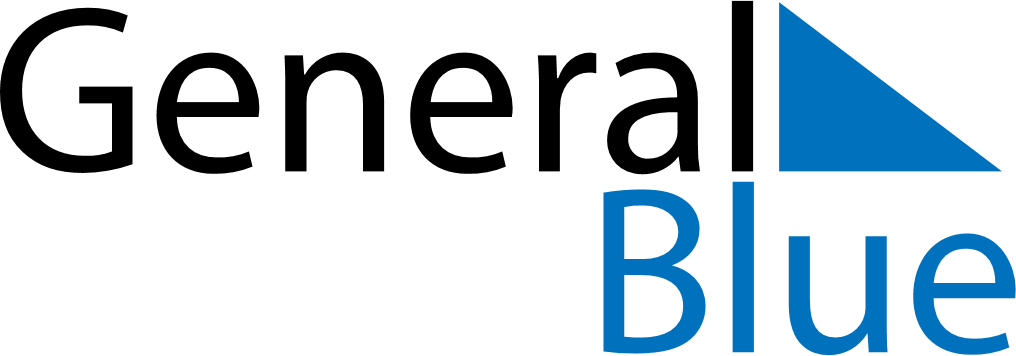 June 2022June 2022June 2022June 2022June 2022June 2022Svalbard and Jan MayenSvalbard and Jan MayenSvalbard and Jan MayenSvalbard and Jan MayenSvalbard and Jan MayenSvalbard and Jan MayenMondayTuesdayWednesdayThursdayFridaySaturdaySunday12345Pentecost6789101112Whit Monday1314151617181920212223242526Midsummar Eve27282930NOTES